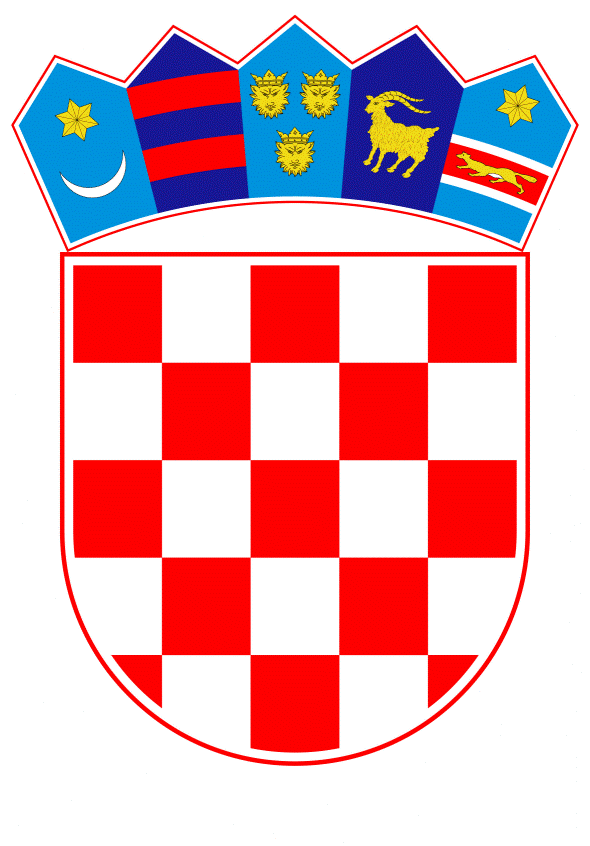 VLADA REPUBLIKE HRVATSKEZagreb, 7. studenoga 2019.______________________________________________________________________________________________________________________________________________________________________________________________________________________________											PRIJEDLOGKlasa:									 	Urbroj:	Zagreb,										PREDSJEDNIKU HRVATSKOGA SABORAPredmet:	Zastupničko pitanje Snježane Sabolek, u vezi s radnicima bivše tvornice Dalmatinka Sinj - odgovor Vlade		Zastupnica u Hrvatskome saboru, Snježana Sabolek, postavila je, sukladno s člankom 140. Poslovnika Hrvatskoga sabora (Narodne novine, br. 81/13, 113/16, 69/17 i 29/18), zastupničko pitanje u vezi s radnicima bivše tvornice Dalmatinka Sinj.		Na navedeno zastupničko pitanje Vlada Republike Hrvatske, daje sljedeći odgovor:		Stečajni postupak nad društvom Dalmatinka nova d.d. "u stečaju", otvoren je 17. srpnja 2009. godine, a ukupno utvrđene i priznate tražbine I. višeg isplatnog reda iznosile su 22.027.864,79 kuna. Od navedenog iznosa 10.356.408,67 kuna, odnosilo se na potraživanja radnika s osnove plaće te 11.671.456,12 kuna na potraživanje Ministarstva financija, Porezne uprave, za doprinose (doprinosi za mirovinsko, zdravstveno, zapošljavanje i zaštita na radu).Ukupno utvrđene tražbine II. višeg isplatnog reda iznosile su 56.378.593,12 kuna.Prijavljena potraživanja razlučnih vjerovnika u ovom stečajnom postupku iznosila su 22.982.803,73 kuna.Rješenjem Trgovačkog suda u Splitu, poslovnoga broja: 1. St-3/2009, od 20. kolovoza 2018. godine, dana je suglasnost na završnu diobu, kojom je vjerovnicima I. višeg isplatnog reda (potraživanja s osnove plaće): nakon namirenja troškova stečajnog postupka te ostalih obveza stečajne mase, koje su ukupno iznosile 17.065.468,85 kuna, izvršena isplata 27,67 % od utvrđenih tražbina, odnosno ukupna isplata iznosila je 5.800.000,00 kuna, gdje je radnicima isplaćen iznos od 2.186.729,46 kuna, Republici Hrvatskoj, Ministarstvu financija, Poreznoj upravi, između ostalog, za doprinose za mirovinsko osiguranje, zdravstveno osiguranje, doprinose za zapošljavanje i zaštitu na radu isplaćen iznos od 2.904.901,76 kuna te Agenciji za osiguranje radničkih potraživanja iznos od 708.367,78 kuna.Utvrđene tražbine vjerovnika II. višeg isplatnog radi nedostatnosti stečajne mase ostale su neizmirene.Rješenjem Trgovačkog suda u Splitu, poslovnoga broja: 1. St-3/2009, od 19. rujna 2018. godine, zaključen je stečajni postupak nad dužnikom Dalmatinka nova d.d. "u stečaju" te je Rješenjem, poslovnoga broja: Tt-18/9030-2, od 29. studenoga 2018. godine, iz sudskog registra brisana pravna osoba Dalmatinka nova d.d. u "stečaju".S obzirom na sve navedeno te na pravomoćno okončan stečajni postupak, ne nalazi se zakonska osnova temeljem koje bi se namirenje ostvareno unovčenjem stečajne mase u ovom stečajnom postupku moglo ustupiti drugom vjerovniku radi namirenja.	Eventualno potrebna dodatna obrazloženja u vezi s pitanjem zastupnice, dat će dr. sc. Zdravko Marić, potpredsjednik Vlade Republike Hrvatske i ministar financija.PREDSJEDNIKmr. sc. Andrej PlenkovićPredlagatelj:Ministarstvo financijaPredmet:Verifikacija odgovora na zastupničko pitanje Snježane Sabolek, u vezi s radnicima bivše tvornice Dalmatinka Sinj